参加申込書令和５年度　熊本県立宇土中学校・宇土高等学校探究の「問い」を創る授業研究会（公開授業）及びロジックスーパープレゼンテーション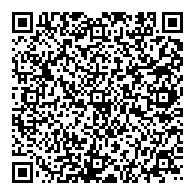 集約の都合上、右表示QRコードより、入力フォームからの申込に御協力ください。所属での回議、FAX送信等で本紙を活用ください。＊申込み代表者の方で本会に参加いただける方は以下の欄への御記入もよろしくお願いします。申込締切日　令和６年２月９日(金)Fax：0964-22-4753MAIL: mizuguchi-m-cz@mail.bears.ed.jpSSH研究主任　水口　雅人都道府県学校名住所〒〒連絡先TELFax申込み代表者氏名・e-mail氏名　e-mail：氏名　e-mail：No（ふりがな）参加者氏名メールアドレス職名（担当教科）参加(いずれかに〇)参加(いずれかに〇)参加(いずれかに〇)参加(いずれかに〇)参加(いずれかに〇)備考No（ふりがな）参加者氏名メールアドレス職名（担当教科）【１４日】探究の問いを創る授業【１４日】探究の問いを創る授業【１５日】ロジックスーパープレゼンテーション【１５日】ロジックスーパープレゼンテーション【１５日】ロジックスーパープレゼンテーション備考No（ふりがな）参加者氏名メールアドレス職名（担当教科）現地参加(学校)不参加現地参加(宇土市民会館)オンライン参加不参加1（　　　　　　　　 ）@1（　　　　　　　　 ）@（　　　　）2（　　　　　　　 ）@2（　　　　　　　 ）@（　　　　）3（　　　　　　　 ）@3（　　　　　　　 ）@（　　　　）4（　　　　　　　 ）@4（　　　　　　　 ）@（　　　　）